Name ____________________________________________	Period _____	Date ________________Interpreting Diagrams: Carbon Cycle and Nitrogen Cycle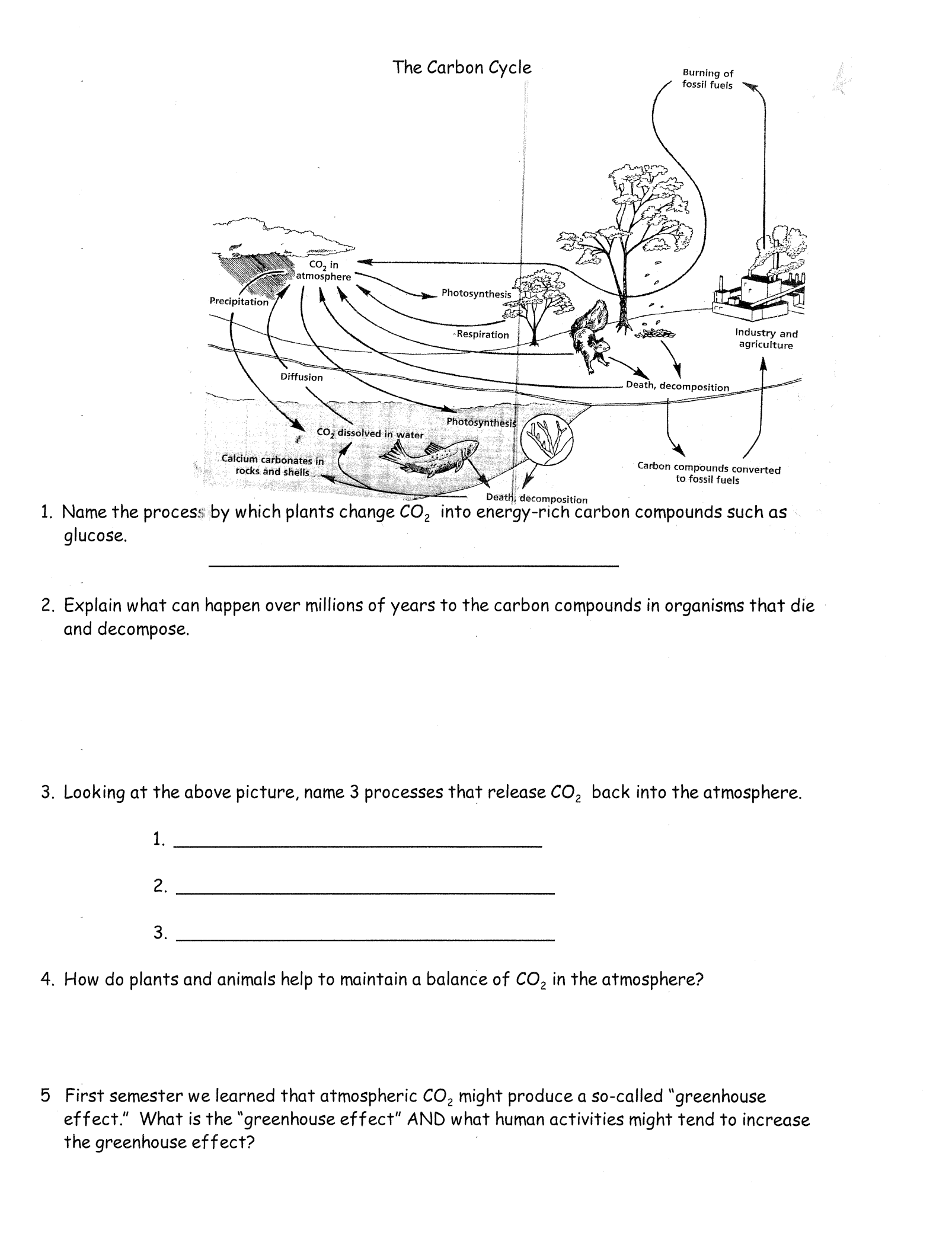 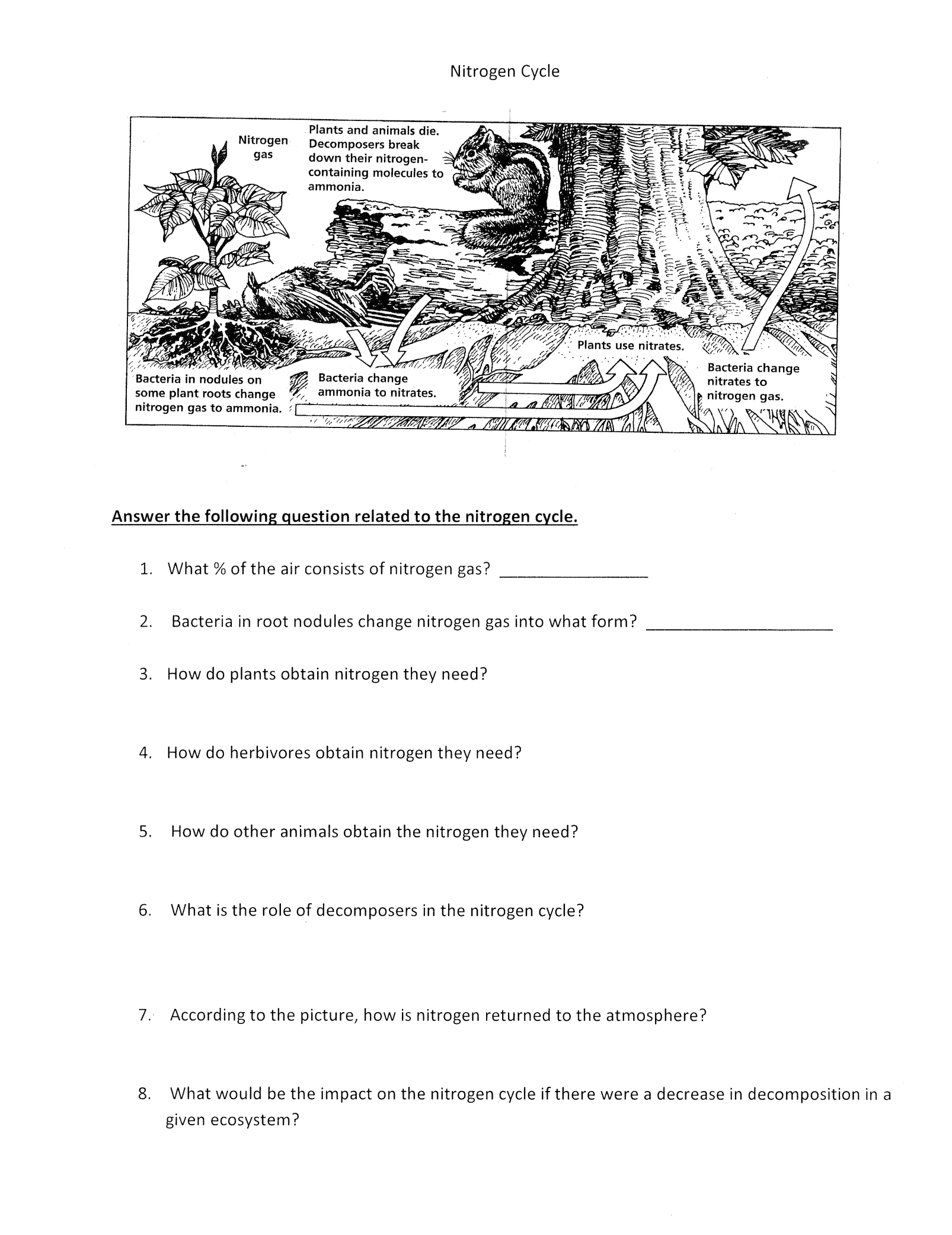 